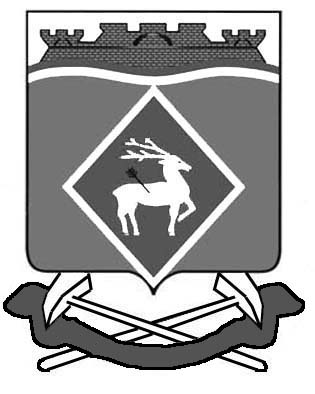 РОССИЙСКАЯ ФЕДЕРАЦИЯРОСТОВСКАЯ ОБЛАСТЬМУНИЦИПАЛЬНОЕ ОБРАЗОВАНИЕ«ЛИТВИНОВСКОЕ СЕЛЬСКОЕ ПОСЕЛЕНИЕ»АДМИНИСТРАЦИЯ ЛИТВИНОВСКОГО СЕЛЬСКОГО ПОСЕЛЕНИЯ                               ПОСТАНОВЛЕНИЕ В соответствии с Постановлением Правительства РФ от 12.10.2010 года № 813 «О сроках индексации предельного размера стоимости услуг, предоставляемых согласно гарантированному перечню услуг по погребению, подлежащей возмещению специализированной службе по вопросам похоронного дела, а также предельного размера социального пособия на погребение», Постановлением правительства РФ от 26.01.2017 №88 «Об утверждении размера индексации выплат, пособий и компенсаций в 2017 году», для приведения нормативно – правового акта в соответствии с действующим законодательствомПОСТАНОВЛЯЮ:Внести в постановление Администрации Литвиновского сельского поселения от 22.12.2014 № 26  «Об утверждении качественных характеристик и стоимости гарантированных услуг по погребению» следующие изменения:Приложение к постановлению  изложить в новой редакции, согласно приложения к  настоящему постановлению.2. Настоящее постановление вступает в силу с момента его официального опубликования и распространяются на правоотношения возникшие с 01.02.2017 года.3. Контроль за исполнением настоящего постановления возложить на ведущего специалиста по муниципальному хозяйству.Глава Администрации Литвиновского сельского поселения                                                                        И.Н.ГерасименкоКачественные характеристики и стоимостьгарантированных услуг по погребениюПримечание: *  Компьютерная обработка документов не является основанием для взимания дополнительной платы с населения за эти услуги.Предоставление дополнительных услуг типа ламинирования документов, выдачи плана кладбища и т. п. производится только с согласия клиента.Население в наглядной и доступной форме информируется:о качественных характеристиках гарантированных услуг по погребению;о стоимости гарантированных услуг по погребению;об услугах по оформлению документов, необходимых для погребения, за которые плата не взимается;о дополнительных услугах, предоставление которых осуществляется только после предварительного уведомления клиента о них и его согласия.**  Затраты на оформление документов, необходимых для погребения, включаются в общехозяйственные расходы. Дополнительная плата за эти услуги не взимается.***  Предварительная (не в назначенное время похорон) доставка гроба относится к дополнительной услуге.Взимание платы за срочность при оказании услуг по погребению, учитывая их специфику и социальную значимость, не допускается.Ведущий специалист  	О.И. Романенко«16 » февраля  2017 года                  № 14                                      с.Литвиновка.О внесении изменений в постановление от 22.12.2014 № 26 «Об утверждении качественных характеристик и стоимости гарантированных услуг по погребению»Приложение к постановлению АдминистрацииЛитвиновского сельского поселенияот «16» февраля 2017 года №14№п/пНаименование услугиНаименование услугиКачественные характеристики услугиКачественные характеристики услугиЕд. изм. услугиСтоимость услуги, руб.1.223345I.Гарантированный перечень услуг по погребению согласно статье 9 Федерального закона от 12.01.1996  № 8-ФЗГарантированный перечень услуг по погребению согласно статье 9 Федерального закона от 12.01.1996  № 8-ФЗГарантированный перечень услуг по погребению согласно статье 9 Федерального закона от 12.01.1996  № 8-ФЗГарантированный перечень услуг по погребению согласно статье 9 Федерального закона от 12.01.1996  № 8-ФЗГарантированный перечень услуг по погребению согласно статье 9 Федерального закона от 12.01.1996  № 8-ФЗГарантированный перечень услуг по погребению согласно статье 9 Федерального закона от 12.01.1996  № 8-ФЗ1.Оформление документов, необходимых для погребения в салоне-магазине, на кладбище или в другом подразделении предприятия, на которое возложены данные функции*Оформление документов, необходимых для погребения в салоне-магазине, на кладбище или в другом подразделении предприятия, на которое возложены данные функции*свидетельство о смерти;документы на отвод участка для захоронения;документы на повторное захоронение;счёт-заказ на похороны и получение платы за услуги;регистрация захоронения умершего в книге установленной формы (ручная или компьютерная обработка документов) с соответствующей отметкой на разбивочном чертеже квартала кладбища;выдача родственнику, ответственному за могилу, удостоверения о захоронении с указанием фамилии, имени, отчества захороненного, номера квартала, сектора, могилы и даты захоронениясвидетельство о смерти;документы на отвод участка для захоронения;документы на повторное захоронение;счёт-заказ на похороны и получение платы за услуги;регистрация захоронения умершего в книге установленной формы (ручная или компьютерная обработка документов) с соответствующей отметкой на разбивочном чертеже квартала кладбища;выдача родственнику, ответственному за могилу, удостоверения о захоронении с указанием фамилии, имени, отчества захороненного, номера квартала, сектора, могилы и даты захоронения1 оформление**2.Предоставление (изготовление) гроба и других предметов, необходимых для погребенияПредоставление (изготовление) гроба и других предметов, необходимых для погребения2.1.2.1.Изготовление гробаИзготовление гробаГроб, строганный из пиломатериалов толщиной 25-, обитый внутри и снаружи тканью хлопчатобумажной, с ножками, без ручек, с изголовьем из древесных опилок. Размер 1,95×0,65×0,44 м1 гроб1898,932.22.2Изготовление табличкиИзготовление табличкиТабличка пластмассовая размером 17,0×26,0 см на деревянном брусе 1,5×0,04×0,04 м с указанием фамилии, имени, отчества, даты рождения и смерти и регистрационного номера1 шт115,8333Доставка гроба автокатафалком в назначенное время похорон, погрузка  и перевозка гроба с телом (останками) умершего к месту захоронения автокатафалкомДоставка гроба автокатафалком в назначенное время похорон, погрузка  и перевозка гроба с телом (останками) умершего к месту захоронения автокатафалкомПогрузить гроб в автокатафалк, доставить и выгрузить гроб в месте нахождения умершего в назначенное время похорон. Вынести гроб с телом (останками) умершего, установить на автокатафалк, доставить к месту прощания (место работы или место жительства умершего) с умершим и к месту погребения, выгрузить гроб с телом (останками) умершего с автокатафалка и поднести к месту захоронения1 перевозка1878,4544Погребение умершегоПогребение умершего4.14.1Рытьё могилы и захоронениеРытьё могилы и захоронениеРасчистить и разметить место могилы. Рытьё могилы вручную. Размер 2,3×1,0×1,5 м. Подноска гроба к могиле, установка и забивка крышки гроба, установка его в могилу. Засыпка могилы вручную и устройство надмогильного холма, установка таблички1 погребение1669,04ИТОГОИТОГО5562,25IIIIГарантированный перечень услуг по погребению согласно статье 12 Федерального закона от 12.01.1996  № 8-ФЗГарантированный перечень услуг по погребению согласно статье 12 Федерального закона от 12.01.1996  № 8-ФЗГарантированный перечень услуг по погребению согласно статье 12 Федерального закона от 12.01.1996  № 8-ФЗГарантированный перечень услуг по погребению согласно статье 12 Федерального закона от 12.01.1996  № 8-ФЗГарантированный перечень услуг по погребению согласно статье 12 Федерального закона от 12.01.1996  № 8-ФЗ1.1.Оформление документов, необходимых для погребения*Оформление документов, необходимых для погребения*справка о смерти;регистрация захоронения умершего в книге установленной формы1 оформление**1.1.223452.2.Облачение телаОблачение телаДля облачения используется покрывало из ткани хлопчатобумажной. Размер 2,0×0,8 м1 покрывало84,153.3.Предоставление (изготовление) гроба и других предметов, необходимых для погребенияПредоставление (изготовление) гроба и других предметов, необходимых для погребения3.1.3.1.Изготовление гробаИзготовление гробаГроб строганный из пиломатериалов толщиной 25-, необитый, с ножками, без ручек. Размер 1,95×0,65×0,44 м1 гроб1443,293.2.3.2.Изготовление табличкиИзготовление табличкиТабличка пластмассовая размером 17,0×26,0 см на деревянном брусе 1,5×0,04×0,04 м с указанием фамилии, имени, отчества, даты рождения и смерти и регистрационного номера1 шт.109,904.4.Доставка гроба автокатафалком в назначенное время похорон, погрузка  и перевозка гроба с телом (останками) умершего к месту захоронения автокатафалкомДоставка гроба автокатафалком в назначенное время похорон, погрузка  и перевозка гроба с телом (останками) умершего к месту захоронения автокатафалкомПогрузить гроб в автокатафалк, доставить и выгрузить гроб в назначенное время  в морге, установить на автокатафалк, доставить к месту погребения, выгрузить гроб с телом (останками) умершего с автокатафалка и поднести к месту захоронения1 перевозка1491,255.5.Погребение умершегоПогребение умершего5.1.5.1.Рытьё могилы и захоронение Рытьё могилы и захоронение Расчистить и разметить место могилы. Рытьё могилы вручную. Размер 2,3×1,0×1,5 м. Подноска гроба к могиле, установка и забивка крышки гроба, установка его в могилу. Засыпка могилы вручную и устройство надмогильного холма1 погребение1583,53ИТОГОИТОГО4712,12